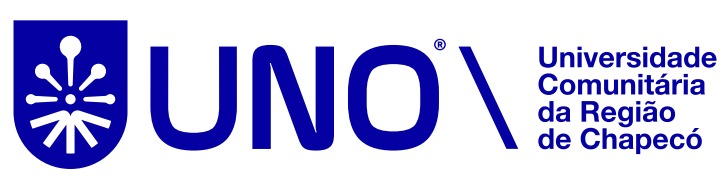 SHORT PAPER (deve conter de 3 a 5 páginas)Acadêmico: xxxxx xxxxxx xxxxDisciplina: xxxxxxxxxCurso: xxxxxx xxx xxx(Arial ou times, fonte 10, alinhado à direita, espaçamento simples)TÍTULO (Arial ou times, fonte 12, centralizado, negrito, espaçamento simples)(colocar o nome do assunto)O short paper é um trabalho acadêmico, que tem o intuito de desenvolver a capacidade do aluno de interpretar um texto, o levando a refletir e estimular a criatividade.A escrita deve ser sobre o posicionamento de quem o escreve com relação ao tema que se propôs a escrever, e não um resumo do texto.Os parágrafos devem conter: o objetivo, o desenvolvimento com seu posicionamento e questionamentos com o que foi abordado, e a conclusão, onde deve constar uma síntese das ideias defendidas no desenvolvimento do trabalho.A formatação deve ser Arial ou Times, fonte 12, espaçamento entre linhas 1,5.REFERÊNCIASTodas as obras citadas nos textos devem ser referenciadas em ordem alfabética, devem ser justificadas a esquerda, e com espaços simples entre linhas, obedecendo a NBR 6023 da Associação Brasileira de Normas Técnicas (ABNT, 2018).Acesso as normas: MINHA UNO -> BIBLIOTECA -> ABNT. Empresa: unochapeco Login: Al-chapeco Senha: Al-chapeco.